网站修改：LOGO 后边添加以下内容：Sinpco optoelectronic Co., LtdProfessional LED indoor and outdoor lighting manufacturer and exporter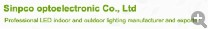 2, About us 添加二级类别Company profile （Empresa） 公司简介Factory tour (Fábrica fotos)   工厂图片Certification (Certificación)    认证图片Contact us: (去掉这一句英文：Have a question……way we can)Sinpco…. (直接写公司名)Address:……Tel:...
Fax:…
Zip:…Website:…Contact us 在联系方式下面加个询盘表格, 点击 Inquiry 链接到这个页面询盘表格之前的文字描述改成：At Sinpco, we would be glad to be of service to you. If you are interested in our LED Lighting products, please fill out the form below and include details in the comments field, we will contact you ASAP. The information you share with us will be kept highly confidential and will not be shared with outsiders.solutions 分Indoor lighting solutions , Outdoor lighting solutions点击Solutions 页面类似下图：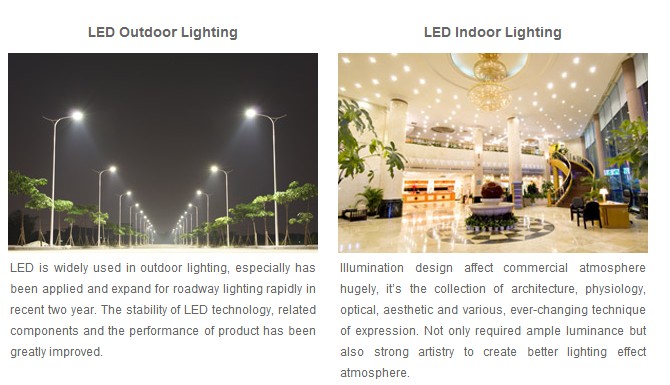 这一页面也跟 首页 Solutions 类似的链接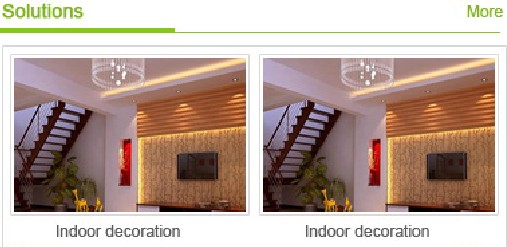 然后点击Indoor lighting solutions 或是 Outdoor lighting solutions 页面是：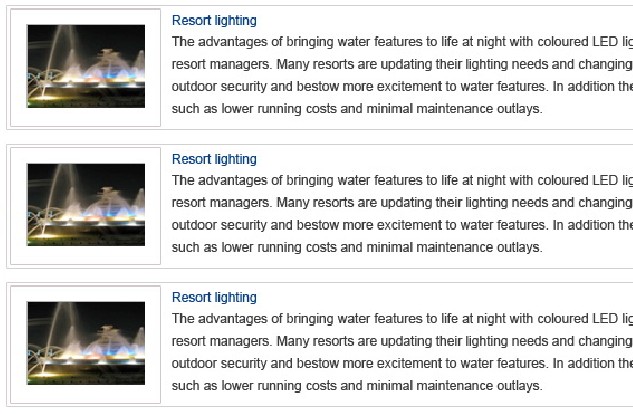 点击图片可以进入到详细页面，类似：http://www.tellco-europe.com/billboard.html产品页产品图片有放大镜效果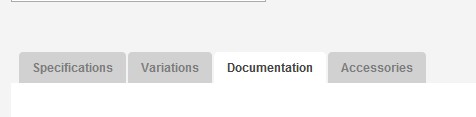 类似这样，但添加3个 ―― Specifications, features, Applications
5, 首页 Online serviceTel:Fax:Mobile:MSN:Skype:Email: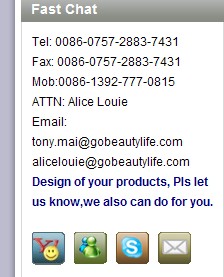 6, 首页导航设置下拉菜单About us 下拉菜单Company profile Factory tour CertificationProducts 下拉菜单Indoor lighting    Outdoor lightingLED high bay             LED floodlight LED tubeLED office light            LED tunnel light, LED panel light            LED street lightLED down lightLED bulbsLED spotlightSolutions 下拉菜单Indoor lightingOutdoor lighting